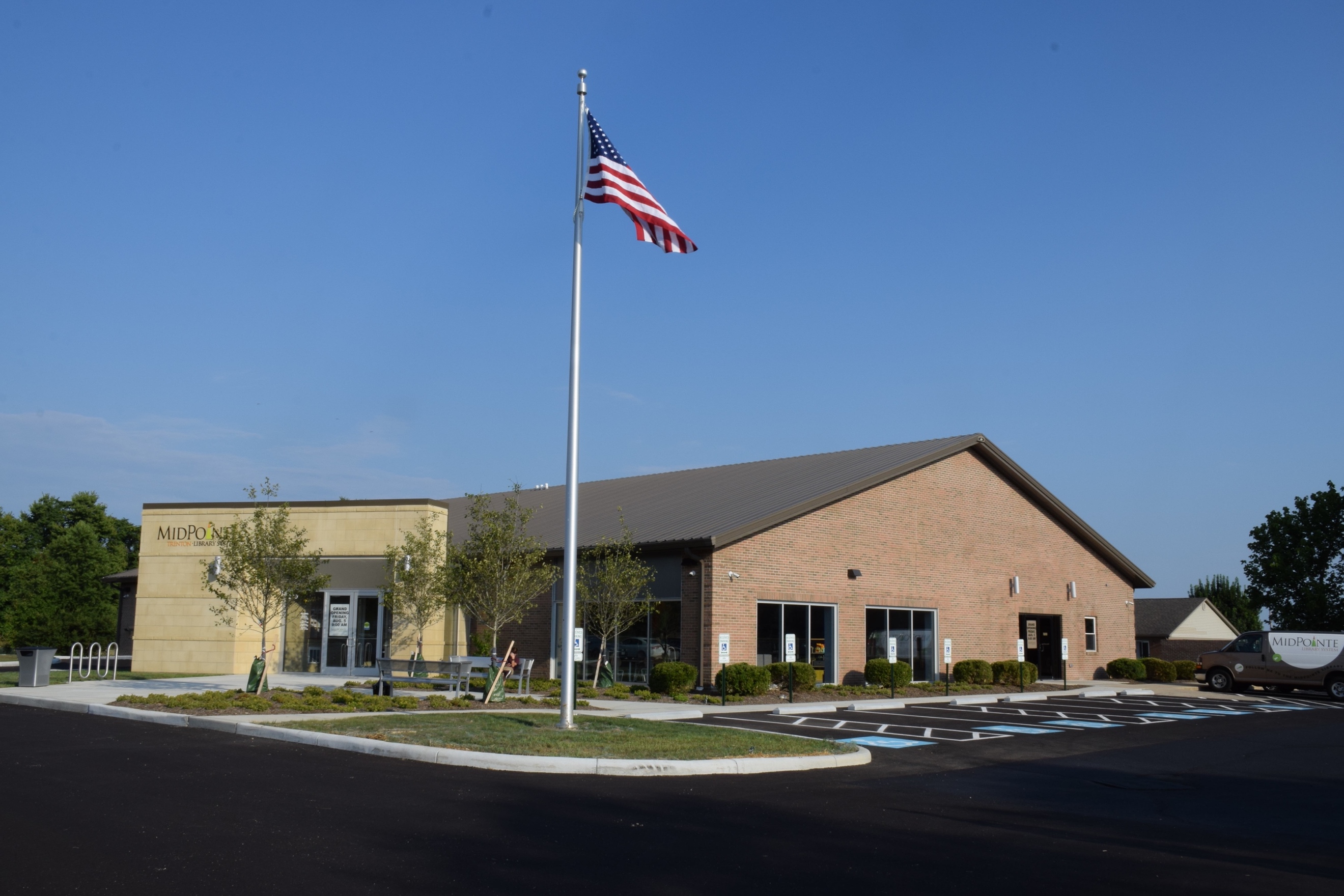 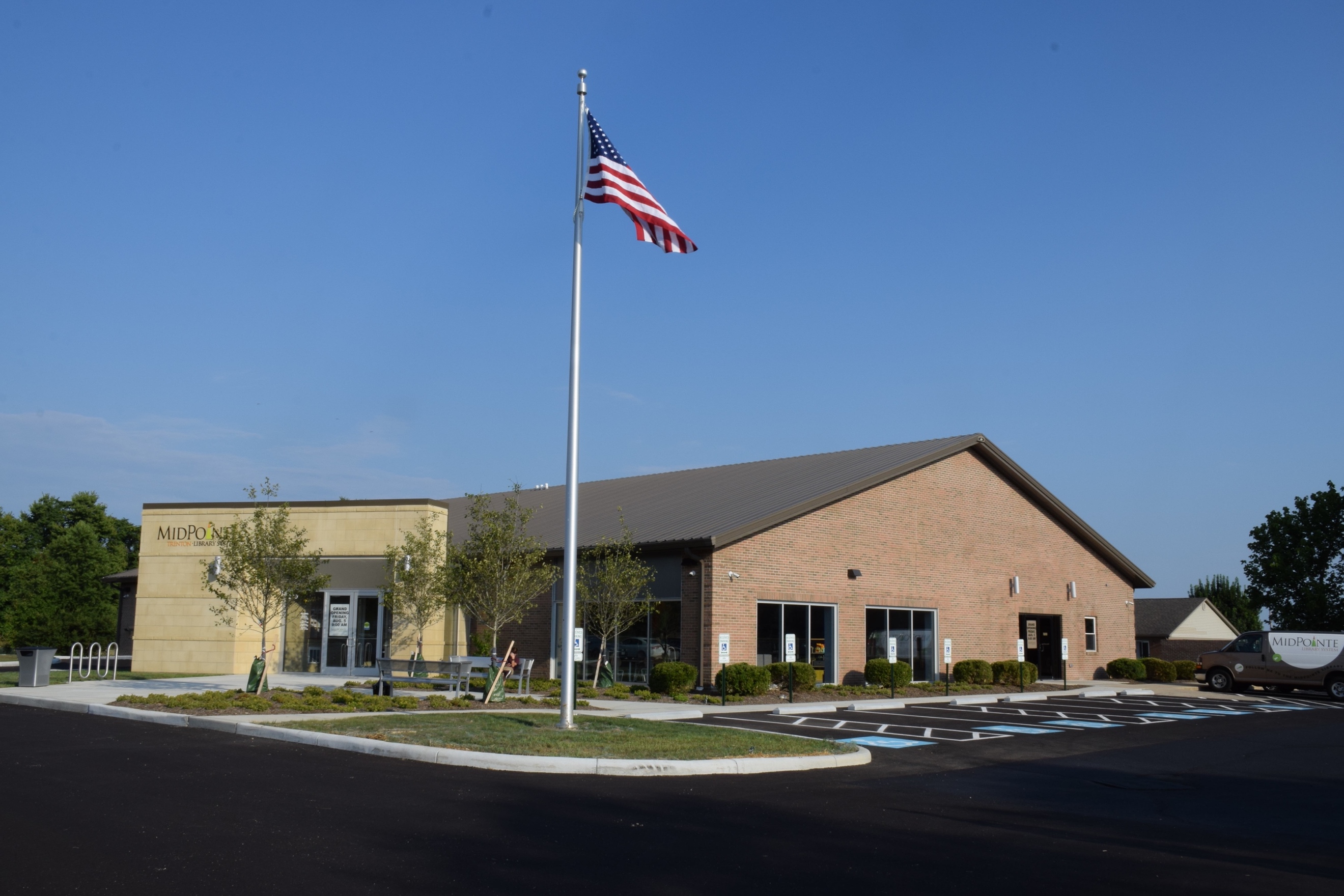 Final AgendaBoard of Trustees—MidPointe Library SystemDecember 13, 20231:00 p.m. Regular MeetingTrenton BranchCall to Order 
Opening ExerciseRoll Call
Adoption of AgendaPublic CommentApproval of Minutes 
Approve the November 15, 2023 Meeting Minutes
Fiscal Officer’s ReportNovember 2023 Financial Report, Investments, and DonationsResolution - 2024 Annual Appropriation  Motion - Transfer Cash from General Fund to Capital Improvement Fund Discussion - Debt Issuance  Director’s ReportLiberty Construction BidWest Chester UpdatesPublic Services Report
Community Engagement Report
Human Resources ReportStaffing and HR Updates 
Board CommentsTrustee Recognition
Adjournment

Enclosures:Draft of the November 15, 2023 Meeting MinutesNovember 2023 Financial Report Director’s ReportPublic Services ReportCommunity Engagement ReportStaffing and HR Updates